Mush with PRIDE Order FormMembership ………………………… 	    New 	    Renewal 		$ _________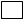  $15 individual;   $20 family;   $20 club;   $5 youth under 18;   $100 Business Member. 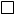 Mush with PRIDE patch included free in each New Member packet. Membership year starts Nov. 1st  Equipment Safety Guidelines ……			Quantity  ___________	 $ _________Based on a survey of experienced mushers, covers the basics of safe equipment choices and use.  Includes chapters on dog gear, lines, sleds & rigs, skijoring, dog yards, traveling, etc.  36-page book, $5 eachMush with PRIDE Patch ………			Quantity ___________	$ __________Navy on sky blue background, gold highlights, $5 eachTotal Enclosed ………………………… 							 $ ____________Prices include postage.   MAIL ORDERS go to: Mush with PRIDE, PO Box 1915, Kenai, AK 99611 USA.  Please include payment with your order, and allow 4 to 6 weeks for delivery.  PAYPAL: Pay with PayPal account or credit card at https://www.paypal.com .  Our PayPal account is info@mushwithpride.orgName: __________________________________________________________________________________________Address: __________________________________________________________________________________________City, State, Zip or postal code__________________________________________________________________________________________Country: __________________________________________________________________________________ Phone: __________________________________  E-mail: ___________________________________________________Questions?  e-mail info@mushwithpride.orgTHANK YOU FOR YOUR SUPPORT!